Publication Fund Application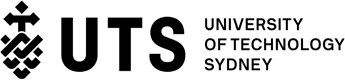 For Higher Degree by Research studentsGraduate Research School grs@uts.edu.au                                             Level 3 Building 5C, 01 Quay Street, Haymarket 2000 1. Personal Details	 You can apply for a reimbursement of up to $5,000 for your open access fees or costs for publishing your work once throughout your candidature. If successful, the amount of the award is subject to availability of funding.It is imperative that you submit this form by the advertised deadlines as published on Additional Funding for Graduate Research Students and to grs@uts.edu.au.Surname Student ID Course codeFirst name Faculty Contact phone 2. Publication Details	Publication Title AuthorsOpen Access/Publication website link Total cost (in AUD and max $5,000) 3. Eligibility	You are a currently enrolled HDR student at UTS, not on a Leave of Absence or Under Examination.You have satisfactorily completed relevant stage assessments and review of progress as applicable to your stage of candidature.You have not previously received funding for this scheme.You can apply for reimbursement for a single, accepted publication during your HDR candidature at UTS and the publication must have been accepted in the last 6 months.Publication costs must be confirmed via tax invoices with your name by the respective application deadline. If it has already been paid by you, please provide payment proof in your name.Reimbursement will be paid into your active Australian bank account in your name. 3. Payment Details	 If successful, reimbursement will only be made to an Australian Bank account in your name. Please enter your bank details into My Student Admin as per the following instructions:Log into My Student Admin https://onestopadmin.uts.edu.au/estudent/Click on the 'Financial Details' tabOn the left-hand menu, click on 'Bank Account Details'Click on ‘Change my account details’Select 'Electronic Funds Transfer’ under the payment methodTick ‘Local’ under Bank account (please note that we will only provide reimbursement to an Australian Bank account in your name)Enter the name of your bank under Bank nameSelect ‘BSB’ under Bank Code TypeEnter your 6-digit BSB code number under BSBEnter your Bank account numberClick 'Save' 4. Signature	Applicant’s Name	Signature	Date What to do with the completed form	 Once the form is completed, attach any relevant tax invoices (with a valid ABN Number if Australian) with evidence of payment having been made within the last 6 months and submit them by the advertised application deadline to the Graduate Research School via grs@uts.edu.au. Graduate Research School will announce successful outcomes within 2 weeks of closing date.Page 1	HDR Publication Fund Application, last updated 29/04/2024